 نيمسال تابستاني سال دوم  1- دانشجویانی که در مقطع کاردانی درس دانش خانواده و آشنایی با ارزشهای دفاع مقدس را نگذرانده اند موظف به گذراندن این دروس هر کدام به ارزش 2 واحد هستندنیم سال دوم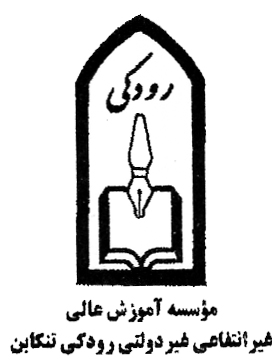 نیم سال دومنیم سال دومنیم سال دومنیم سال دومنیم سال دومنیم سال دومنیم سال دومنیم سال دومنیم سال دومنیم سال اولنیم سال اولنیم سال اولنیم سال اولنیم سال اولنیم سال اولنیم سال اولنیم سال اولنیم سال اولنیم سال اولنیم سال اولنیم سال اولواحدواحدکد پیشنیازنوع درسنوع درسنام درسکد درسکد درسردیفردیفواحدواحدکد پیشنیازکد پیشنیازنوع درسنوع درسنوع درسنام درسکد درسکد درسردیفردیف2222232122222223212226502651416--416----اصلی اصلی اصلی عمومیاصلی و تخصصیاصلی اصلی و تخصصیاصلی و تخصصیاصلی و تخصصیانتخابیاصلی اصلی اصلی عمومیاصلی و تخصصیاصلی اصلی و تخصصیاصلی و تخصصیاصلی و تخصصیانتخابیمقاومت مصالح 2ترمودینامیک 2دینامیکانقلاب اسلامیزبان تخصصیریاضی مهندسیکاربرد نرم افزارهای رایانه ای در خودروکارگاه مدلسازی و ریخته گریهیدرولیک ماشین آلات سنگینمصالح مهندسی265326542655108265626572658265926602661265326542655108265626572658265926602661910111213141516171891011121314151617183223222132232221----------------جبرانیجبرانیجبرانیپایهپایهعمومیپایهعمومیجبرانیجبرانیجبرانیپایهپایهعمومیپایهعمومیجبرانیجبرانیجبرانیپایهپایهعمومیپایهعمومیاستاتیک و مقاومت مصالحترمودینامیکمکانیک سیالاتمعادلات دیفرانسیلآمار و احتمالاتتاریخ تحلیلی صدر اسلامبرنامه نویسی رایانهتربیت بدنی 226502651265241641710941810726502651265241641710941810712345678123456782020جمع واحد نیم سالجمع واحد نیم سالجمع واحد نیم سالجمع واحد نیم سالجمع واحد نیم سالجمع واحد نیم سالجمع واحد نیم سالجمع واحد نیم سال1717جمع واحد نیم سالجمع واحد نیم سالجمع واحد نیم سالجمع واحد نیم سالجمع واحد نیم سالجمع واحد نیم سالجمع واحد نیم سالجمع واحد نیم سالجمع واحد نیم سالجمع واحد نیم سالنیم سال چهارمنیم سال چهارمنیم سال چهارمنیم سال چهارمنیم سال چهارمنیم سال چهارمنیم سال چهارمنیم سال چهارمنیم سال چهارمنیم سال چهارمنیم سال سومنیم سال سومنیم سال سومنیم سال سومنیم سال سومنیم سال سومنیم سال سومنیم سال سومنیم سال سومنیم سال سومنیم سال سومنیم سال سومواحدکد پیش نیازکد پیش نیازنوع درسنام درسنام درسنام درسکد درسکد درسردیفواحد    نوع درسنام درسنام درسنام درسکد درسکد درسردیفواحدکد پیش نیازکد پیش نیازنوع درسنام درسنام درسنام درسکد درسکد درسردیفواحد    هم نیازهم نیازپش نیازپش نیازنوع درسنام درسنام درسنام درسکد درسکد درسردیف122323321-گذراندن 80% واحد----گذراندن 80% واحد---گذراندن 80% واحد----گذراندن 80% واحد--اصلی انتخابیعمومیاصلی و تخصصیاصلی و تخصصیاصلی و تخصصیاصلی و تخصصیاصلی و تخصصیاصلی و تخصصیآزمایشگاه مکانیک سیالاتتحقیق و سمیناراندیشه اسلامی 2کاربرد تکنولوژی پیشرفته در صنعت خودرو و کارگاهیاتاقان و مکانیزم روغنکاری آناصول طراحی موتورهای پیستونیپروژهتئوری حرکت خودروکارگاه تراشکاری قطعات خودروآزمایشگاه مکانیک سیالاتتحقیق و سمیناراندیشه اسلامی 2کاربرد تکنولوژی پیشرفته در صنعت خودرو و کارگاهیاتاقان و مکانیزم روغنکاری آناصول طراحی موتورهای پیستونیپروژهتئوری حرکت خودروکارگاه تراشکاری قطعات خودروآزمایشگاه مکانیک سیالاتتحقیق و سمیناراندیشه اسلامی 2کاربرد تکنولوژی پیشرفته در صنعت خودرو و کارگاهیاتاقان و مکانیزم روغنکاری آناصول طراحی موتورهای پیستونیپروژهتئوری حرکت خودروکارگاه تراشکاری قطعات خودرو26702671102267226732674267526762677267026711022672267326742675267626772930313233343536372131222222---2664----2662----2664----2662-2655---416---4162655و26572655---416---4162655و2657اصلی اصلی و تخصصیاصلی و تخصصیاصلی و تخصصیپایهاصلی عمومیاصلی و تخصصیاصلی اصلی مکانیک سیالات 2کارگاه ماشین ابزارالکترونیک خودروکارگاه الکترونیک خودرومحاسبات عددیطراحی اجزاء ماشین 1تفسیر موضوعی قرآنتکنولوژی سوخت و سوخت رسانی گازی و کارگاهانتقال حرارتارتعاشاتمکانیک سیالات 2کارگاه ماشین ابزارالکترونیک خودروکارگاه الکترونیک خودرومحاسبات عددیطراحی اجزاء ماشین 1تفسیر موضوعی قرآنتکنولوژی سوخت و سوخت رسانی گازی و کارگاهانتقال حرارتارتعاشاتمکانیک سیالات 2کارگاه ماشین ابزارالکترونیک خودروکارگاه الکترونیک خودرومحاسبات عددیطراحی اجزاء ماشین 1تفسیر موضوعی قرآنتکنولوژی سوخت و سوخت رسانی گازی و کارگاهانتقال حرارتارتعاشات26622663266426654192666110266726682669266226632664266541926661102667266826691920212223242526272819جمع واحد نیم سالجمع واحد نیم سالجمع واحد نیم سالجمع واحد نیم سالجمع واحد نیم سالجمع واحد نیم سالجمع واحد نیم سالجمع واحد نیم سالجمع واحد نیم سال19جمع واحد نیم سالجمع واحد نیم سالجمع واحد نیم سالجمع واحد نیم سالجمع واحد نیم سالجمع واحد نیم سالجمع واحد نیم سالجمع واحد نیم سالجمع واحد نیم سالجمع واحد نیم سالجمع واحد نیم سال2ترم آخراصلی و تخصصیکارآموزي26781